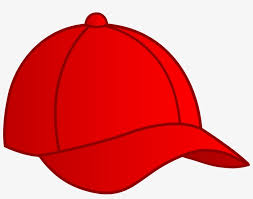 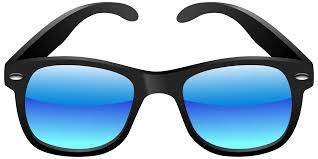 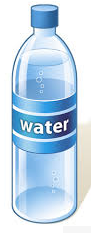 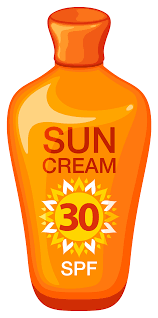 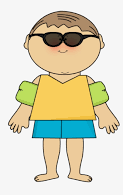 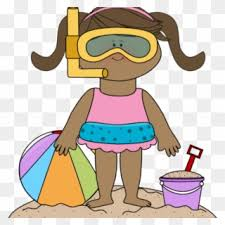 Things to do when it is sunnySunshine Checklist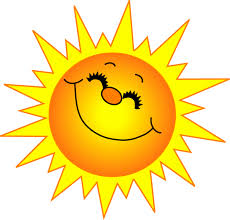 Make a checklist to make sure  that everyone is following the Sun Safety Rules, including drinking plenty of water and going in the shade  https://www.youtube.com/watch?v=EwyqaLnsi5QBee and Butterfly Spot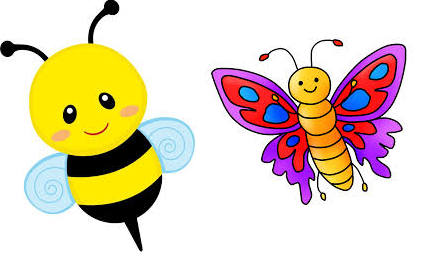 Keep track of how many butterflies or bees that you see. Remember if you see a bee in need, you can ask an adult to help you make a small sugary drink to help them. This can just be a small tub with some water and sugar.Nature art 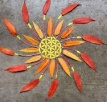 Make a picture using twigs, pebbles, leaves and flower petals. Your picture could be an abstract design or a self-portrait. Water writing. 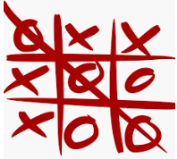 You will need a container of water and a paint brush or stick. Draw pictures, play noughts and crosses, or write your name on concrete paths.Things to do when it is rainingRain Gauge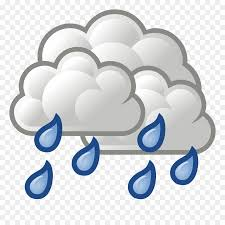 Make a rain gauge to measure how much rain water has fallenHere is a link to help youhttps://www.youtube.com/watch?v=QOzdcM-YZ2UIndoor Treasure Hunt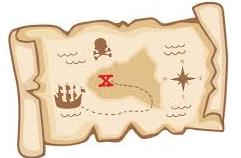 Set up an indoor treasure hunt at home. Ask your adults to hide some items and you can design a map of your house. Your adult can mark off where to find the treasure with an X.Memory game 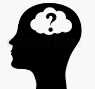 You will need10 small objects from around the house. Lay out the objects on a table or tray. Ask your partner to close their eyes. Take away an object. Your partner opens their eyes and has to guess what is missing.Help around the house. 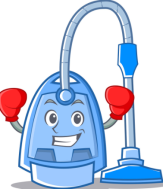 Tidy your room.Plump the cushions on the sofa, dust and vacuum. Help make lunch and clear the dishes. Put your feet up and enjoy reading your favourite book when everything is lovely and tidy.Things to do when it is windyMake a Kite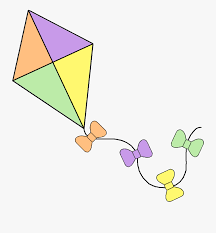 Make a kite from recycled materials. When it is dry, go outside and fly it!https://www.youtube.com/watch?v=mc3AUuuj9_IWind Chime Music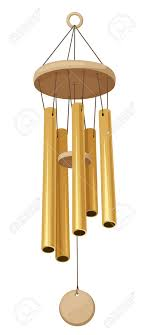 Create a wind chime and listen to all of the different sounds that it makes.https://www.youtube.com/watch?v=QRgum3KzfLoMake a windmillMake a pinwheelwindmill to decorate the garden. Adult supervision required.https://www.youtube.com/watch?v=xUpCuwf3JEgBlow bubbles 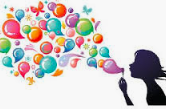 Make bubble mixture using washing up liquid and water. https://www.bbcgoodfood.com/howto/guide/how-make-bubble-mixtureThings to do when you are bored(these tasks are longer projects which will take more than just a day!)Home Library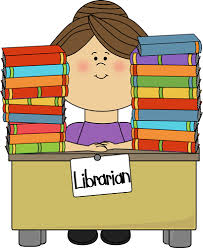 Create an at home library. Remember everyone in your house will need a library card and you will need a list of books to keep track of which books are being borrowed and returned.Home Cinema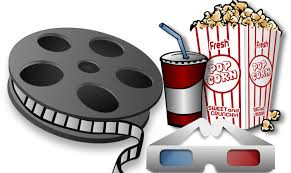 Create an at home cinema. Everyone in your house will need tickets and also a timetable of which films will show and when they will be on. Everyone will need comfortable seating and maybe some snacks too!Reading den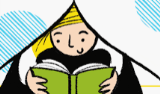 Build a reading den using a blanket or two, sofa cushions and pillows. https://home.oxfordowl.co.uk/blog/building-reading-dens/Learn a poem  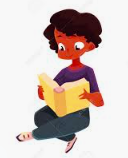 Choose a poem and practise it. When you know it by heart, recite it tothe people at home. https://childrens.poetryarchive.org/explore/?key=&type=poems&poet=&theme=&form=&age=251Things to do if you are missing someonePick up the phone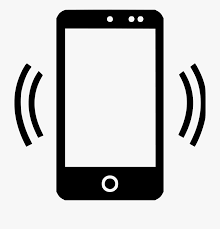 Call someone that are missing and ask them how they are doing.Write a Letter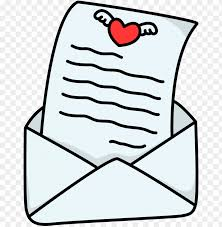 Write a letter for someone who you miss and post it to them.Create a memory posterDraw or write about your favourite memory with the person, then take a picture and send it to them! 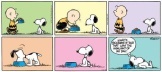 Become a photographerTake pictures with a phone or tablet of the people who are with you! Share those new memories with the people you are missing next time you see them.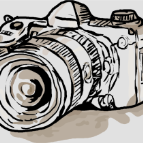 Things to do if you are missing schoolPlay Classrooms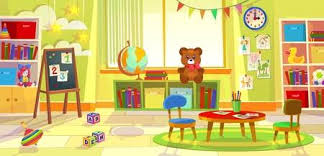 Set up a classroom at home and set tasks for the people in your house.Online Games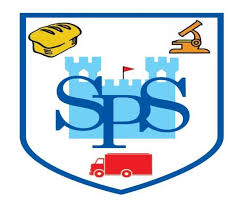 Go on to the P3 blog and look through the online game links that we have posted https://blogs.glowscotland.org.uk/wl/simpsonps/category/primary-3/Create some goals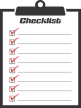 Think about something you could get better at, create a plan of action and try and improve your skill.List itMake a list of all of the things that you will need to pack in your school bag for P4. 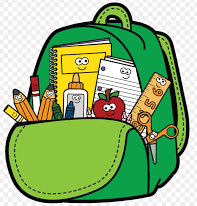 